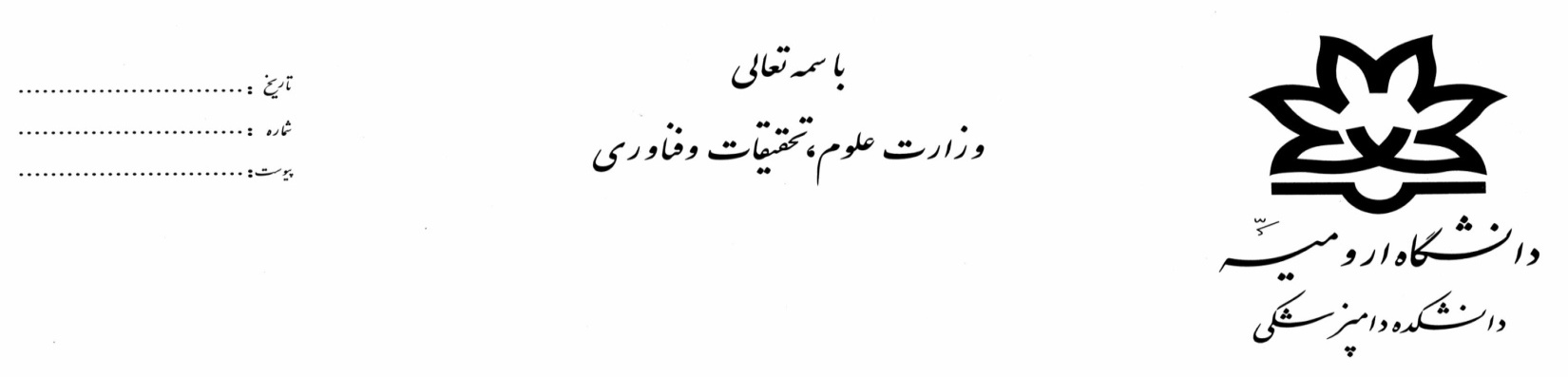 فرم توزیع نسخ  پایان‌نامهنام و نام خانوادگی دانشجو:                                             شماره دانشجویی:مقطع تحصیلی:                                                                              رشته تحصیلی:عنوان پایان‌نامه:ردیفنام و نام خانوادگی/ واحد دریافت کننده پایان‌نامهسمت در پایان‌نامهتاریخ تحویلامضاء1استاد راهنمای اول2استاد راهنمای دوم3استاد مشاور اول4استاد مشاور دوم5استاد داور داخلی:  تحویل لوح فشرده(CD)   در قالب  فایل  WORD و PDF 6استاد داور خارجی: تحویل لوح فشرده(CD)   در قالب  فایل  WORD و PDF7کتابخانه دانشکده دامپزشکیتحویل یک جلد پایان نامه به همراه لوح فشرده (CD)در قالب  فایل WORD و  PDF